Worship Team ApplicationWe’re excited that you’re interested in being a part of the worship team at Eastridge Church! It is a fun, challenging, and rewarding ministry. If God has gifted you with musical or technical talent, we want you to be able to use it for His glory! This is a somewhat complex ministry with many moving parts. So, for your advantage, and that of the worship ministry as a whole, there is a short process to become a regularly scheduled member of the worship team. Here are the first few steps…	•	Prayerfully consider your involvement.	•	Please read the following information in its entirety (There is a lot of important information that you will need to know).	•	Fill out the application below; don’t forget to submit your recording! 	•	Someone on the worship leadership team will contact you about your application and a scheduled audition time.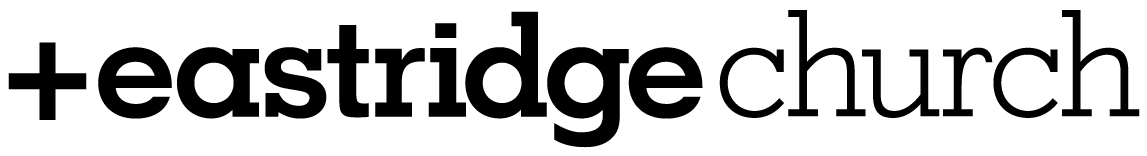 Name: ________________________________________________Address: __________________________________________________________________________E-Mail:____________________________________________________________________________Home Phone: ___________________Work Phone: _____________________Birth date: ___________ Gender: _____    Marital Status: Single _____ Married_____ Spouse: _______________________________________Children: Name(s): ___________________Age _____ Name: _______________________Age _____Name: _______________________Age _____ Name: ________________________Age _____ Employed: Full Time / Part Time Employer Name____________________________Student: Full Time / Part Time School: __________________________________How long have you attended Eastridge? __________________________ Member: Yes ___ No___ Which position(s) would you like to audition for (vocals, keyboard, drums, guitar, etc.)?________________________________________________________________________________ What vocal part(s) do you sing? _______________________________________________________Have you been a part of a worship team before? Yes ____ No ____ If yes, how long? ________Do you have experience singing/playing on stage? Yes _____ No _____ If yes, how long? ____Briefly describe your musical background/experience:____________________________________________________________________________________ How would you characterize your skill level? __________________________________________________________________________________________________________________________________________________________________________Why do you desire to be a part of the worship team? __________________________________________________________________________________________________________________________________________________________________________Required before audition: Please email a video of you singing  or playing (or both) to worship@eastridgetoday.com.  Songs to choose from: Great Are You Lord by All Sons and Daughters, O Praise the Name by Hillsong, or Holy Spirit by Brian and Katie Torwalt. Feel free to play to the recording at low volume but make sure we can hear YOU! If you would like a chord chart, email us and we will send it your way. Thanks. 